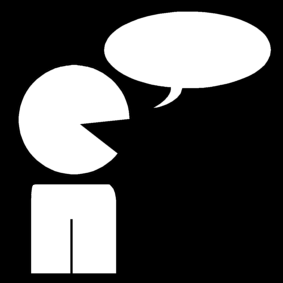 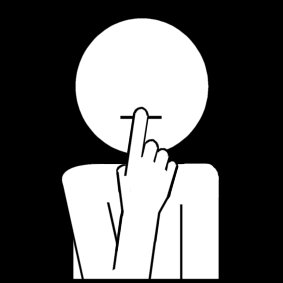 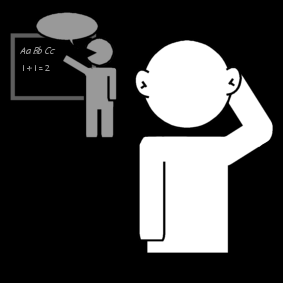 Als de juf praat, zijn wij stil en luisteren we goed.  Is het mannetje bij 10? 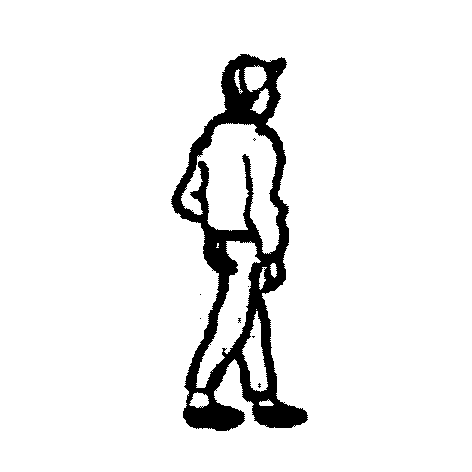 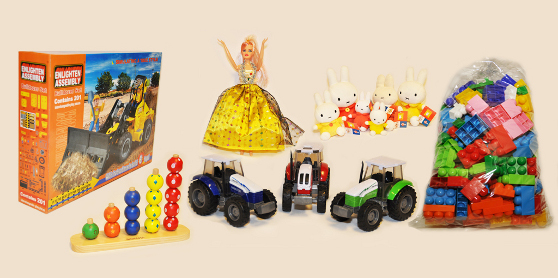 